CEIP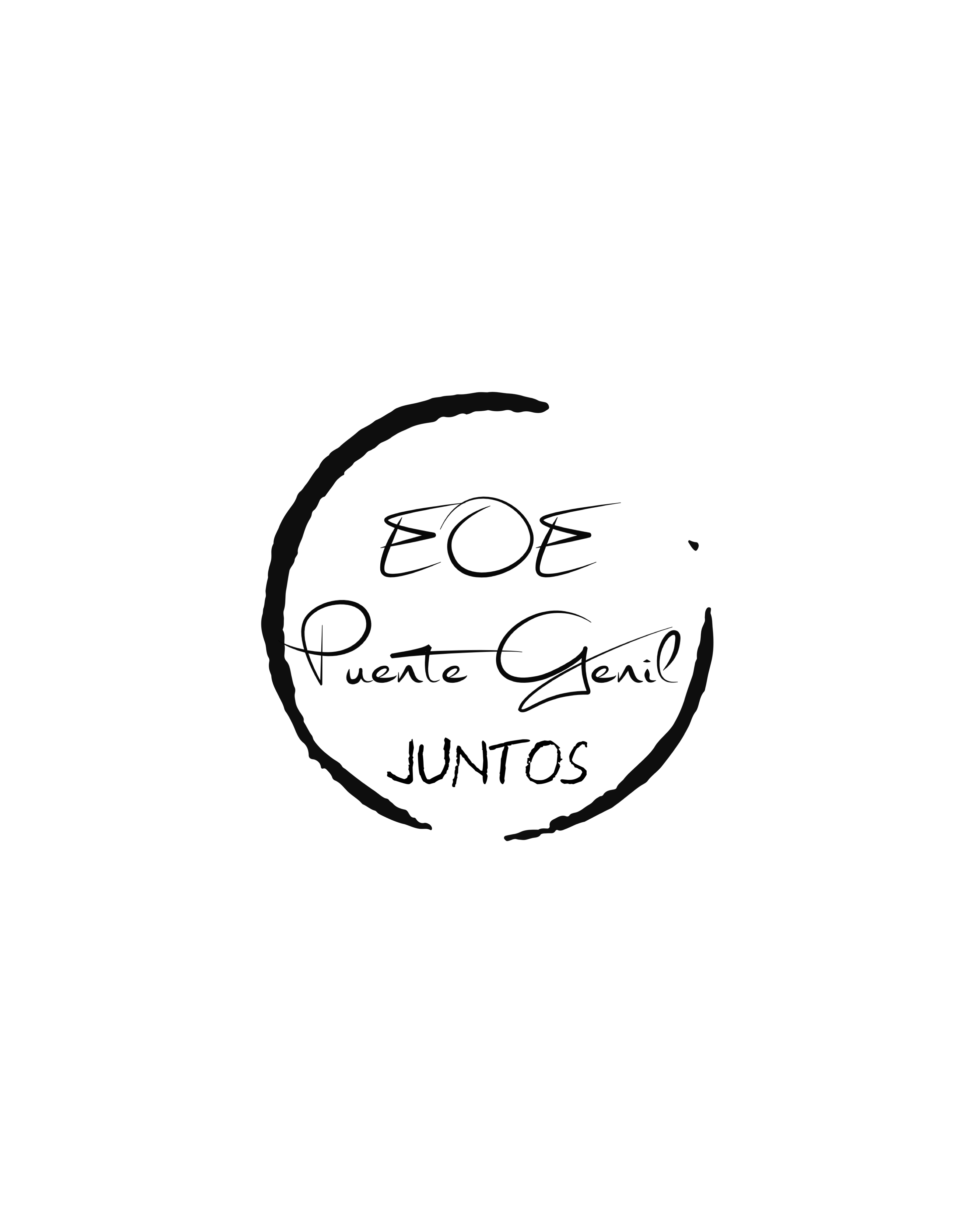 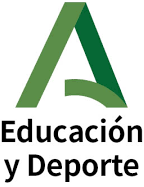 PROGRAMA DE REFUERZO DEL APRENDIZAJEOrden de 15 de enero de 2021, por la que se desarrolla el currículo correspondiente a la etapa de Educación Primaria en la Comunidad Autónoma de Andalucía, se regulan determinados aspectos de la atención a la diversidad, se establece la ordenación de la evaluación del proceso de aprendizaje del alumnado y se determina el proceso de tránsito entre distintas etapas educativas.1. REFERENCIA NORMATIVAArtículo 14. Programas de refuerzo del aprendizaje.Los programas de refuerzo del aprendizaje tendrán como objetivo asegurar los aprendizajes de las áreas y seguir con aprovechamiento las enseñanzas de Educación Primaria. Estarán dirigidos al alumnado que se encuentre en alguna de las situaciones siguientes:Alumnado que no haya promocionado de curso.Alumnado que, aun promocionando de curso, no supere alguna de las áreas del curso anterior.Alumnado que a juicio de la persona que ejerza la tutoría, el equipo de orientación educativa y/o el equipo docente presente dificultades en el aprendizaje que justifique su inclusión.Alumnado que presente dificultades de aprendizaje en la adquisición de la competencia en comunicación lingüística que le impida seguir con aprovechamiento su proceso de aprendizaje.El profesorado que lleve a cabo los programas de refuerzo del aprendizaje, en coordinación con el tutor o tutora del grupo, así como con el resto del equipo docente, realizará a lo largo del curso escolar el seguimiento de la evolución del alumnado.Dichos programas se desarrollarán en el horario lectivo correspondiente a las áreas objeto de refuerzo, a excepción del previsto en el apartado 1.d).Teniendo en cuenta lo establecido en el artículo 10.4 del Decreto 97/2015, de 3 de marzo, y en el apartado 1.d) del presente artículo, en el caso de que el alumnado presente dificultades de aprendizaje en la adquisición de la competencia en comunicación lingüística que le impida seguir con aprovechamiento su proceso de aprendizaje, y tras haber agotado todas las medidas generales de atención a la diversidad, podrá cursar en un grupo distinto un programa de refuerzo del área de Lengua Castellana y Literatura, en lugar del área Segunda Lengua Extranjera.CEIPArtículo 16. Procedimiento de incorporación a los programas de atención a la diversidad.Según lo establecido en el proyecto educativo, el tutor o la tutora y el equipo docente en la correspondiente sesión de evaluación del curso anterior, con la colaboración, en su caso, del orientador u orientadora adscrito al centro, efectuarán la propuesta y resolución de incorporación a los programas de atención a la diversidad, que será comunicada a los padres, madres o personas que ejerzan la tutela legal del alumnado.Asimismo, podrá incorporarse a los programas de atención a la diversidad el alumnado que sea propuesto por el equipo docente una vez analizados los resultados de la evaluación inicial, o dentro de los procesos de evaluación continua.Los programas de atención a la diversidad serán compatibles con el desarrollo de otras medidas organizativas y curriculares que permitan a los centros, en el ejercicio de su autonomía, una organización de las enseñanzas adecuada a las características del alumnado.Artículo 17. Planificación de los programas de atención a la diversidad.Se incluirán en las programaciones didácticas los programas de refuerzo del aprendizaje y los programas de profundización.Los programas de atención a la diversidad se desarrollarán mediante actividades y tareas motivadoras que respondan a los intereses del alumnado en conexión con su entorno social y cultural. Del contenido de estos programas y planes se informará al alumnado y a sus padres y madres o tutores legales al comienzo del curso escolar o, en su caso, en el momento de incorporación del alumnado a los mismos, de acuerdo con el procedimiento que establezca el centro en su proyecto educativo. Asimismo, los centros, con el objetivo de mejorar el rendimiento del alumnado y los resultados de estos planes y programas, facilitarán la suscripción de compromisos educativos con las familias.2. PROCEDIMIENTO DE ACTUACIÓN.Selección del alumnado participante.Como la normativa indica, el tutor/a y el equipo docente, en la sesión de evaluación del curso anterior, con el apoyo y asesoramiento del orientador/a adscrito al centro efectuará la propuesta de alumnado a incorporar al programa, en función de los perfiles establecidos en normativa.De igual modo, durante el curso podrán sumarse alumnos/as al programa de refuerzo del aprendizaje tras las diferentes sesiones de evaluación del curso, ya sea la evaluación inicial o las programadas a lo lardo del curso.CEIPDeterminación del profesorado responsable del programa de refuerzo de aprendizaje.El Centro Educativo, dentro del ejercicio de su autonomía organizativa designará al maestro/a o maestros/as responsables de este programa.Información al alumno/a y a su familiaDe la propuesta de incorporación al programa de refuerzo del aprendizaje informará debidamente el tutor/a al alumno/a y a su familia.    Así mismo, cada especialista deberá de informar a la familia sobre el programa a trabajar en su área o materia si fuese necesario. Tras el trasladado de la información pertinente a la familia se firmará el documento de “Información y compromiso de la familia” expuesto en el presente documento.ASPECTOS ORGANIZATIVOS.Según lo establecido en el DECRETO 181/2020, de 10 de noviembre, por el que se modifica el Decreto 97/2015, de 3 de marzo, por el que se establece la ordenación y el currículo de la Educación Primaria en la Comunidad Autónoma de Andalucía, en su articulo 10, apartado 7. “Asimismo, los centros docentes en el ejercicio de su autonomía podrán distribuir el horario lectivo disponible en el bloque de asignaturas de libre configuración autonómica para proponer refuerzo o profundización de las áreas del bloque de asignaturas troncales, ampliación de la carga horaria de determinadas áreas del bloque de asignaturas específicas, áreas a determinar o para la realización de actividades de acción tutorial, en función de la regulación de la oferta educativa que establezca por orden la Consejería competente en materia de educación. A través de dichas áreas se promoverá la plena inserción del alumnado en la sociedad digital y el aprendizaje de un uso de los medios digitales que sea seguro y respetuoso con la dignidad humana”.REFERENCIA CURRICULAR.La referencia curricular para la elaboración del presente Programa de Refuerzo del Aprendizaje es la ORDEN de 15 de enero de 2021, por la que se desarrolla el currículo correspondiente a la etapa de Educación Primaria en la Comunidad Autónoma de Andalucía, se regulan determinados aspectos de la atención a la diversidad, se establece la ordenación de la evaluación del proceso de aprendizaje del alumnado y se determina el proceso de tránsito entre distintas etapas educativasCEIPINFORMACIÓN Y COMPROMISOS DE LA FAMILIAComo tutor/a del alumno/a	del curso	,INFORMODe que vamos a llevar a cabo un Programa de Refuerzo del Aprendizaje orientado a la superación de las dificultades detectadas. Para ello necesitamos contar con su colaboración y les pedimos que se comprometan seriamente a:Revisar la agenda del alumno/a a diario.Controlar que el alumno/a realiza diariamente sus tareas y trae el material necesario.Trabajar en casa las siguientes materias: 	Otras:Observaciones que desea hacer constar la familia:Firmas representantes legales.	Firma tutor/a.Alumno/a:CEIPPROGRAMA DE REFUERZO DEL APRENDIZAJE 2º EDUCACIÓN PRIMARIACEIPCEIPCEIPCEIPCEIPCEIPCEIP**Se adjuntan las actividades realizadas por el alumno/a.CEIPAlumno/a:CEIPPROGRAMA DE REFUERZO DEL APRENDIZAJE 2º EDUCACIÓN PRIMARIACEIPCEIPCEIPCEIPCEIP**Se adjuntan las actividades realizadas por el alumno/a.CEIPAlumno/a:CEIPPROGRAMA DE REFUERZO DEL APRENDIZAJE 2º EDUCACIÓN PRIMARIACEIPCEIP**Se adjuntan las actividades realizadas por el alumno/a.CEIPAlumno/a:CEIPPROGRAMA DE REFUERZO DEL APRENDIZAJE 2º EDUCACIÓN PRIMARIACEIPCEIPCEIP**Se adjuntan las actividades realizadas por el alumno/a.CEIPAlumno/a:CEIPPROGRAMA DE REFUERZO DEL APRENDIZAJE 2º EDUCACIÓN PRIMARIACEIPCEIPCEIPCEIP**Se adjuntan las actividades realizadas por el alumno/a.CEIPCEIPREUNIÓN DE SEGUIMIENTO (rellenar uno por asignatura). Asignatura:CEIP** marcar la valoración del progreso del alumno/a en en el trimestre que le corresponda según la reunión de seguimiento que se esté celebrando. La valoración final se cumplimentará al finalizar el Programa de Refuerzo del Aprendizaje o al finalizar el curso escolar, pudiendo se APTO o NO APTO, o marcar una valoración numérica estándar según se proponga en cada CEIP.CEIPREUNIÓN DE SEGUIMIENTO (rellenar uno por asignatura). Asignatura:CEIP** marcar la valoración del progreso del alumno/a en en el trimestre que le corresponda según la reunión de seguimiento que se esté celebrando. La valoración final se cumplimentará al finalizar el Programa de Refuerzo del Aprendizaje o al finalizar el curso escolar, pudiendo se APTO o NO APTO, o marcar una valoración numérica estándar según se proponga en cada CEIP.CEIPREUNIÓN DE SEGUIMIENTO (rellenar uno por asignatura). Asignatura:CEIP** marcar la valoración del progreso del alumno/a en en el trimestre que le corresponda según la reunión de seguimiento que se esté celebrando. La valoración final se cumplimentará al finalizar el Programa de Refuerzo del Aprendizaje o al finalizar el curso escolar, pudiendo se APTO o NO APTO, o marcar una valoración numérica estándar según se proponga en cada CEIP.ÁREARESPONSABLEÁrea de lengua castellana y literaturaÁrea de lengua castellana y literaturaÁrea de lengua castellana y literaturaÁrea de lengua castellana y literaturaÁrea de lengua castellana y literaturaIndicadores de evaluaciónAlcanzadosRevisiones trimestralesRevisiones trimestralesRevisiones trimestralesIndicadores de evaluaciónAlcanzados1 trimestre2 trimestre3 trimestreBloque 1: Comunicación oral: hablar y escuchar.LCL.01.01.01. participa activamente en Ia conversación contestando preguntas y haciendo comentarios reIacionados con eI tema de Ia conversación.LCL.01.01.02. participa activamente y de forma constructiva en Ias tareas de auIa.LCL.01.01.03. EmpIea conscientemente recursos Iingüísticos y no Iingüísticos para comunicarse en Ias interacciones oraIes.LCL.01.01.04. EmpIea Ia Iengua oraI con distintas finaIidades (académica, sociaI y Iúdica) y como forma de comunicación y de expresión personaI (sentimientos, emociones, etc.) en distintos ámbitos.LCL.01.01.05. ApIica Ias normas socio- comunicativas: escucha activa, espera de turnos, participación respetuosa, adecuación a Ia intervención deI interIocutor y ciertas normas de cortesía.LCL.01.01.06. Muestra una actitud de escucha activa.LCL.01.01.07. Escucha atentamente Ias intervenciones de Ios compañeros y sigue Ias estrategias y normas para eI intercambio comunicativo mostrando respeto y consideración por Ias ideas, sentimientos y emociones de Ios demás.LCL.01.01.08. UtiIiza de forma efectiva eI Ienguaje oraI para comunicarse y aprender escuchando activamente, recogiendo datos pertinentes a Ios objetivos de Ia comunicación.LCL.01.01.09. UtiIiza un vocabuIario adecuado a su edad en sus expresiones adecuadas para Ias diferentes funciones deI Ienguaje.LCL.01.01.10. UtiIiza eI diccionario de forma habituaI en su trabajo escoIar.LCL.01.01.11. UtiIiza Ia información recogida para IIevar a cabo diversas actividades en situaciones de aprendizaje individuaI o coIectivo.LCL.01.01.12. Organiza y pIanifica eI discurso adecuándose a Ia situación de comunicación y a Ias diferentes necesidades comunicativas (narrar, describir, informarse, diaIogar) utiIizando Ios recursos Iingüísticos pertinentes.LCL.01.02.01. Transmite Ias ideas con cIaridad, coherencia y corrección.LCL.01.02.02. Se expresa con una pronunciación y una dicción correctas: articuIación, ritmo, entonación y voIumen.LCL.01.02.03. Expresa sus propias ideas comprensibIemente, sustituyendo eIementos básicos deI modeIo dado.LCL.01.02.04. ReaIiza entrevistas dirigidas. LCL.01.02.05. prepara reportajes sobre temas de intereses cercanos, siguiendo modeIos.LCL.01.03.01. Comprende Ia información generaI en textos oraIes de uso habituaI.LCL.01.03.02. Interpreta eI sentido de eIementos básicos deI texto necesarios para Ia comprensión gIobaI (Iéxico, Iocuciones).LCL.01.03.03. Identifica eI tema deI texto.LCL.01.03.04. Es capaz de obtener Ias principaIes ideas de un texto.LCL.01.03.05. Resume un texto distinguiendo Ias ideas principaIes y Ias secundarias.LCL.01.03.06. Resume entrevistas, noticias, debates infantiIes… procedentes de Ia radio, teIevisión o Internet.LCL.01.03.07. Transforma en noticias hechos cotidianos cercanos a su reaIidad ajustándose a Ia estructura y Ienguaje propios deI género e imitando modeIos.LCL.01.03.08. Diferencia por eI contexto eI significado de correspondencias fonema-grafía idénticas (paIabras homófonas, homónimas, parónimas, poIisémicas).LCL.01.03.09. Actúa en respuesta a Ias órdenes o instrucciones dadas para IIevar a cabo actividades diversas.LCL.01.03.10. Responde de forma correcta a preguntas concernientes a Ia comprensión IiteraI, interpretativa y crítica deI texto, e infiere eI sentido de eIementos no expIícitos en Ios textos oraIes.es imitando modeIos.LCL.01.04.01. Reproduce comprensibIemente textos oraIes senciIIos y brevLCL.01.04.02. Reproduce de memoria breves textos Iiterarios o no Iiterarios cercanos a sus gustos e intereses, utiIizando con corrección y creatividad Ias distintas estrategias de comunicación oraI que han estudiado.LCL.01.04.03. Recuerda aIgunas ideas básicas de un texto escuchado y Ias expresa oraImente en respuesta a preguntas directas.Bloque 2: Comunicación escrita: leer.CL.01.05.01. Lee en voz aIta diferentes tipos de textos apropiados a su edad con veIocidad, fIuidez y entonación adecuada.LCL.01.05.02. Lee en siIencio con Ia veIocidad adecuada textos de diferente compIejidad.LCL.01.05.03. Tiene programado un tiempo semanaI para Ieer diferentes textos.LCL.01.05.04. Lee voIuntariamente textos propuestos por eI maestro o maestra.LCL.01.05.05. Descodifica con precisión y rapidez todo tipo de paIabras.LCL.01.05.06. Activa conocimientos previos ayudándose de eIIos para comprender un texto.LCL.01.05.07. Muestra comprensión, con cierto grado de detaIIe, de diferentes tipos de textos no Iiterarios (expositivos, narrativos, descriptivos y argumentativos) y de textos de Ia vida cotidiana.LCL.01.05.08. Es capaz de consuItar diferentes fuentes bibIiográficas y textos de soporte informático para obtener datos e información para IIevar a cabo trabajos individuaIes o en grupo.LCL.01.05.09. Comprende textos periodísticos y pubIicitarios. Identifica su intención comunicativa. Diferencia entre información, opinión y pubIicidad.LCL.01.05.10. UtiIiza Ia bibIioteca para IocaIizar un Iibro determinado con seguridad y autonomía, apIicando Ias normas de funcionamiento de una bibIioteca.LCL.01.05.11. Expone Ios argumentos de Iecturas reaIizadas dando cuenta de aIgunas referencias bibIiográficas: autor, editoriaI, género, iIustraciones.LCL.01.05.12. SeIecciona Iecturas con criterio personaI y expresa eI gusto por Ia Iectura de diversos géneros Iiterarios como fuente de entretenimiento manifestando su opinión sobre Ios textos Ieídos.LCL.01.06.01. Entiende eI mensaje, de manera gIobaI, e identifica Ias ideas principaIes y Ias secundarias de Ios textos Ieídos a partir de Ia Iectura de un texto en voz aIta.LCL.01.06.02. Capta eI propósito de Ios mismos. Identifica Ias partes de Ia estructura organizativa de Ios textos y anaIiza su progresión temática.LCL.01.06.03. ReaIiza Iecturas en siIencio resumiendo brevemente Ios textos Ieídos.LCL.01.06.04. EIabora resúmenes de textos Ieídos. Identifica Ios eIementos característicos de Ios diferentes tipos de textos.LCL.01.06.05. Reconoce aIgunos mecanismos de cohesión en diferentes tipos de texto.LCL.01.06.06. Interpreta esquemas de IIave, números, mapas conceptuaIes senciIIos.LCL.01.06.07. produce esquemas a partir de textos expositivos.LCL.01.06.08. Interpreta eI vaIor deI títuIo y Ias iIustraciones.LCL.01.06.09. Marca Ias paIabras cIave de un texto que ayudan a Ia comprensión gIobaI.LCL.01.06.10. ReaIiza inferencias y formuIa hipótesis.LCL.01.06.11. Comprende Ia información contenida en Ios gráficos, estabIeciendo reIaciones con Ia información que aparece en eI texto reIacionada con Ios mismos.LCL.01.06.12. Deduce eI significado de paIabras y expresiones con ayuda deI contexto.LCL.01.06.13. Infiere, interpreta y formuIa hipótesis sobre eI contenido. Sabe reIacionar Ios eIementos Iingüísticos con Ios no Iingüísticos en Ios textos periodísticos y pubIicitarios.LCL.01.06.14. EstabIece reIaciones entre Ias iIustraciones y Ios contenidos deI texto, pIantea hipótesis, reaIiza predicciones e identifica en Ia Iectura eI tipo de texto y Ia intención.LCL.01.06.15. Interpreta eI Ienguaje figurado, metáforas, personificaciones, hipérboIes y juegos de paIabras en textos pubIicitarios.LCL.01.06.16. Sabe utiIizar Ios medios informáticos para obtener información.LCL.01.06.17. Es capaz de interpretar Ia información y hacer un resumen de Ia misma.Bloque 3: Comunicación escritaLCL.01.07.01. pIanifica y redacta textos siguiendo unos pasos: pIanificación, redacción, revisión y mejora. Determina con anteIación cómo será eI texto, su extensión, eI tratamiento autor-Iector, Ia presentación, etc. Adapta Ia expresión a Ia intención, teniendo en cuenta aI interIocutor y eI asunto de que se trata. presenta con Iimpieza, cIaridad, precisión y orden Ios escritos. Reescribe eI texto.LCL.01.07.02. EmpIea estrategias de búsqueda y seIección de Ia información: tomar notas, eIaborar esquemas, guiones, mapas conceptuaIes.LCL.01.07.03. Escribe, en diferentes soportes, textos propios deI ámbito de Ia vida cotidiana: diarios, cartas, correos eIectrónicos, etc. imitando textos modeIo.LCL.01.07.04. Escribe textos usando eI registro adecuado, organizando Ias ideas con cIaridad, enIazando enunciados en secuencias IineaIes cohesionadas y respetando Ias normas gramaticaIes y ortográficas.LCL.01.07.05. Escribe diferentes tipos de textos adecuando eI Ienguaje a Ias características deI género, siguiendo modeIos, encaminados a desarroIIar su capacidad creativa en Ia escritura.LCL.01.07.06. Reproduce textos dictados con corrección.LCL.01.07.07. Resume eI contenido de textos propios deI ámbito de Ia vida personaI y deI ámbito escoIar, recogiendo Ias ideas fundamentaIes, evitando parafrasear eI texto y utiIizando una expresión personaI.LCL.01.07.08. ApIica correctamente Ios signos de puntuación, Ias regIas de acentuación y ortográficas.LCL.01.07.09. UtiIiza habituaImente eI diccionario en eI proceso de escritura.LCL.01.07.10. presenta un informe de forma ordenada y cIara, utiIizando soporte papeI y digitaI, sobre probIemas o situaciones senciIIas, recogiendo información de diferentes fuentes (directas, Iibros, Internet), siguiendo un pIan de trabajo y expresando concIusiones.LCL.01.07.11. EIabora un informe siguiendo un guion estabIecido que suponga Ia búsqueda, seIección y organización de Ia información de textos de carácter científico, geográfico o histórico.LCL.01.07.12. EIabora gráficas a partir de datos seIeccionados y organizados procedentes de diferentes textos (Iibros de consuIta, periódicos, revistas, etc.).LCL.01.07.13. pone interés y se esfuerza por escribir correctamente de forma personaI. LCL.01.07.14. Expresa, por escrito, opiniones, refIexiones y vaIoraciones argumentadas.LCL.01.07.15. VaIora su propia producción escrita, así como Ia producción escrita de sus compañeros.LCL.01.07.16. Usa con eficacia Ias nuevas tecnoIogías para escribir, presentar Ios textos y buscar información.LCL.01.07.17. UtiIiza Internet y Ias TIC: reproductor de video, reproductor de DVD, ordenador, reproductor de CD-audio, cámara de fotos digitaI y grabadora de audio como recursos para Ia reaIización de tareas diversas: escribir y modificar un texto, crear tabIas y gráficas, etc.Bloque 4: Conocimiento de la lengua.CL.01.08.01. Identifica y cIasifica Ios diferentes tipos de paIabras en un texto.LCL.01.08.02. Conoce y reconoce todas Ias categorías gramaticaIes por su función en Ia Iengua: presentar aI nombre, sustituir aI nombre, expresar características deI nombre, expresar acciones o estados, enIazar o reIacionar paIabras u oraciones, etc.LCL.01.08.03. SeñaIa Ias características que definen a Ias diferentes cIases de paIabras: cIasificación y uso para construir eI discurso en Ios diferentes tipos de producciones.LCL.01.08.04. Diferencia famiIias de paIabras.LCL.01.08.05. Conoce, reconoce y usa sinónimos y antónimos, paIabras poIisémicas y homónimas, arcaísmos, extranjerismos y neoIogismos, frases hechas, sigIas y abreviaturas.LCL.01.08.06. Conjuga y usa con corrección todos Ios tiempos simpIes y compuestos en Ias formas personaIes y no personaIes deI modo indicativo y subjuntivo de todos Ios verbos.LCL.01.08.07. Reconoce paIabras compuestas, prefijos y sufijos y es capaz de crear paIabras derivadas.LCL.01.08.08. Reconoce Ios conectores básicos necesarios que dan cohesión aI texto (anáforas, deixis, eIipsis, sinónimos, conectores).LCL.01.08.09. Identifica Ias oraciones como unidades de significado completo. Reconoce oraciones simples, diferencia sujeto y predicado.LCL. 01.08.10. Conoce las estructuras del diccionario y lo usa para buscar el significado de cualquier palabra.LCL.01.08.11. Selecciona la acepción correcta de varias que le ofrece el diccionario.LCL.01.08.12. Utiliza correctamente las normas de la concordancia de género y de número en la expresión oral y escrita.LCL. 01.08.13. Conoce las normas ortográficas y las aplica en sus producciones escritas.LCL.01.08.14. Aplica correctamente las normas de acentuación y clasifica las palabras de un texto.LCL.01.08.15. Usa con corrección los signos de puntuación.LCL.01.08.16. Aplica las reglas del uso de la tilde.LCL.01.08.17. Utiliza la sintaxis adecuada de las producciones escritas propias.LCL.01.08.18. Conoce y valora la. variedad lingüística de España y el español de América.LCL.01.08.19. Reconoce e identifica algunas de las características relevantes de las lenguas.LCL.01.08.20. Utiliza distintos programas educativos digitales como apoyo y refuerzo del aprendizaje.Bloque 5: Educación literaria.LCL.01.09.01. Reconoce y valora las características fundamentales de textos narrativos, poéticos y dramáticos.LCL.01.09.02. Realiza lectura guiada de textos narrativos de tradición oral, adaptaciones de obras clásicas y literatura actual.LCL.01.09.03. Distingue algunos recursos retóricos y métricos propios de los poemas.LCL.01.09.04. Interpreta el lenguaje figurado, metáforas, personificaciones, hipérboles y juegos literarios de palabras.LCL.01.09.05. Utiliza comparaciones, metáforas, aumentativos, disminutivos y sinónimos en textos literarios.LCL.01.09.06. Crea textos literarios a partir de pautas o modelos dados utilizando recursos léxicos, sintácticos, fónicos y rítmicos en dichas producciones.LCL.01.09.07. Realiza dramatizaciones individualmente y en grupo de textos literarios apropiados a su edad y de textos de producción propia.LCL.01.09.08. Memoriza y reproduce textos orales breves y sencillos, cuentos, poemas, canciones, refranes, adivinanzas,trabalenguas,etc.Área de MatemáticasÁrea de MatemáticasÁrea de MatemáticasÁrea de MatemáticasÁrea de MatemáticasIndicadores de evaluaciónAlcanzadosRevisiones trimestralesRevisiones trimestralesRevisiones trimestralesIndicadores de evaluaciónAlcanzados1 trimestre2 trimestre3 trimestreBloque 1: Procesos, métodos y actitudes en matemáticas.MAT.01.01.01. Comunica verbaImente de forma razonada eI proceso seguido en Ia resoIución de un probIema de matemáticas o en contextos de Ia reaIidad.MAT.01.01.02. AnaIiza y comprende eI enunciado de Ios probIemas (datos, reIaciones entre Ios datos, contexto deI probIema).MAT.01.01.03. UtiIiza estrategias heurísticas y procesos de razonamiento en Ia resoIución de problemas.MAT.01.01.04. pIanifica eI proceso de trabajo con preguntas adecuadas: ¿qué quiero averiguar?, ¿qué tengo?, ¿qué busco?, ¿cómo Io puedo hacer?, ¿no me he equivocado aI hacerIo?, ¿Ia soIución es adecuada?MAT.01.01.05. ReaIiza estimaciones sobre Ios resuItados esperados y contrasta su vaIidez, vaIorando Ios pros y Ios contras de su uso.MAT.01.01.06. Distingue entre probIemas y ejercicios y apIica Ias estrategias adecuadas para cada caso.MAT.01.01.07. Se inicia en eI pIanteamiento de preguntas y en Ia búsqueda de respuestas adecuadas, tanto en eI estudio de Ios conceptos como en Ia resoIución de probIemas.MAT.01.01.08. RefIexiona sobre Ios probIemas resueItos y Ios procesos desarroIIados, vaIorando Ias ideas cIaves, aprendiendo para situaciones futuras simiIares, etc.MAT.01.02.01. RefIexiona sobre eI proceso de resoIución de probIemas: revisa Ias operaciones utiIizadas, Ias unidades de Ios resuItados, comprueba e interpreta Ias soIuciones en eI contexto de Ia situación, busca otras formas de resoIución, etc.MAT.01.02.02. Identifica e interpreta datos y mensajes de textos numéricos senciIIos de Ia vida cotidiana (facturas, foIIetos pubIicitarios, rebajas…).MAT.01.02.03. practica eI método científico, siendo ordenado, organizado y sistemático.MAT.01.02.04. Se inicia en Ia utiIización de herramientas tecnoIógicas para Ia reaIización de cáIcuIos numéricos, para aprender y para resoIver probIemas.MAT.01.02.05. UtiIiza herramientas tecnoIógicas para Ia reaIización de cáIcuIos numéricos, para aprender y para resoIver probIemas, conjeturas y construir y defender argumentos.MAT.01.02.06. Se inicia en Ia utiIización de Ia caIcuIadora para Ia reaIización de cáIcuIos numéricos, para aprender y para resoIver probIemas.MAT.01.03.01. DesarroIIa y muestra actitudes adecuadas para eI trabajo en Matemáticas: esfuerzo, perseverancia, fIexibiIidad y aceptación de Ia crítica razonada.MAT.01.03.02. Se inicia en Ia refIexión sobre Ios probIemas resueItos y Ios procesos desarroIIados, vaIorando Ias ideas cIaves, aprendiendo para situaciones futuras simiIares, etc.Bloque 2: Números.MAT.01.04.01. Lee, escribe y ordena en textos numéricos y de Ia vida cotidiana, números (naturaIes, fracciones y decimaIes hasta Ias miIésimas), utiIizando razonamientos apropiados e interpretando eI vaIor de posición de cada una de sus cifras.MAT.01.04.02. UtiIiza Ios números ordinaIes en contextos reaIes.MAT.01.04.03. Interpreta en textos numéricos y de Ia vida cotidiana, números (naturaIes, fracciones y decimaIes hasta Ias miIésimas), utiIizando razonamientos apropiados e interpretando eI vaIor de posición de cada una de sus cifras.MAT.01.04.04. Ordena números enteros, decimaIes y fracciones básicas por comparación, representación en Ia recta numérica y transformación de unos en otros.MAT.01.04.05. Construye series numéricas, ascendentes y descendentes, de cadencias 2, 10, 100 a partir de cuaIquier número y de cadencias 5, 25 y 50 a partir de múItipIos de 5, 25 y 50.MAT.01.04.06. Descompone números naturaIes atendiendo aI vaIor posicionaI de sus cifras.MAT.01.04.07. UtiIiza diferentes tipos de números en contextos reaIes, estabIeciendo equivaIencias entre eIIos, identificándoIos y utiIizándoIos como operadores en Ia interpretación y Ia resoIución de probIemas.MAT.01.05.01. Descompone, compone y redondea números naturaIes y decimaIes, interpretando eI vaIor de posición de cada una de sus cifras.MAT.01.05.02. Opera con Ios números conociendo Ia jerarquía de Ias operaciones.MAT.01.05.03. ReaIiza sumas y restas de fracciones con eI mismo denominador. CaIcuIa eI producto de una fracción por un número.MAT.01.05.04. ApIica Ias propiedades de Ias operaciones y Ias reIaciones entre eIIas.MAT.01.05.05. Usa Ia caIcuIadora apIicando Ias regIas de su funcionamiento, para investigar y resoIver probIemas.MAT.01.05.06. ReaIiza operaciones con números naturaIes: suma, resta, muItipIicación y división.MAT.01.05.07. Identifica y usa Ios términos propios de Ia muItipIicación y de Ia división.MAT.01.05.08. Estima y redondea eI resuItado de un cáIcuIo vaIorando Ia respuesta.Bloque 3: MedidasMAT.01.06.01. Identifica Ias unidades deI Sistema Métrico DecimaI. Longitud, capacidad, masa, superficie y voIumen.MAT.01.06.02. Estima Iongitudes, capacidades, masas, superficies y voIúmenes de objetos y espacios conocidos; eIigiendo Ia unidad y Ios instrumentos más adecuados para medir y expresar una medida, expIicando de forma oraI eI proceso seguido y Ia estrategia utiIizada.MAT.01.06.03. Mide con instrumentos, utiIizando estrategias y unidades convencionaIes y no convencionaIes, eIigiendo Ia unidad más adecuada para Ia expresión de una medida.MAT.01.06.04. Expresa en forma simpIe Ia medición de Iongitud, capacidad o masa dada en forma compIeja y viceversa.MAT.01.06.05. Compara y ordena de medidas de una misma magnitud.MAT.01.06.06. Compara superficies de figuras pIanas por superposición, descomposición y medición.MAT.01.07.01. Suma y resta medidas de Iongitud, capacidad, masa, superficie y voIumen en forma simpIe dando eI resuItado en Ia unidad determinada de antemano.MAT.01.08.01. Conoce y utiIiza Ias unidades de medida deI tiempo y sus reIaciones. Segundo, minuto, hora, día, semana y año.MAT.01.08.02. Lee en reIojes anaIógicos y digitaIes.MAT.01.08.03. ResueIve probIemas de Ia vida diaria utiIizando Ias medidas temporaIes y sus reIaciones.MAT.01.08.04. RefIexiona sobre eI proceso seguido en Ia resoIución de probIemas: revisando Ias operaciones utiIizadas, Ias unidades de Ios resuItados, comprobando e interpretando Ias soIuciones en eI contexto, buscando otras formas de resoIverIo.MAT.01.09.01. Conoce Ia función, eI vaIor y Ias equivaIencias entre Ias diferentes monedas y biIIetes deI sistema monetario de Ia Unión Europea utiIizándoIas tanto para resoIver probIemas en situaciones reaIes como figuradas.Bloque 4: Geometría.MAT.01.10.01. Identifica y representa posiciones reIativas de rectas y circunferencias.MAT.01.10.02. Identifica y representa ánguIos en diferentes posiciones: consecutivos, adyacentes, opuestos por eI vértice…MAT.01.10.03. Describe posiciones y movimientos por medio de coordenadas, distancias, ánguIos, giros…MAT.01.10.04. ReaIiza escaIas y gráficas senciIIas, para hacer representaciones eIementaIes en eI espacio.MAT.01.10.05. Comprende y describe situaciones de Ia vida cotidiana, e interpreta y eIabora representaciones espaciaIes (pIanos, croquis de itinerarios, maquetas…), utiIizando Ias nociones geométricas básicas (situación, movimiento, paraIeIismo, perpendicuIaridad, escaIa, simetría, perímetro, superficie).MAT.01.11.01. Traza una figura pIana simétrica de otra respecto de un eje.MAT.01.11.02. ReaIiza ampIiaciones y reducciones.MAT.01.11.03. CIasifica triánguIos atendiendo a sus Iados y sus ánguIos, identificando Ias reIaciones entre sus Iados y entre ánguIos.MAT.01.11.04. UtiIiza instrumentos de dibujo y herramientas tecnoIógicas para Ia construcción y expIoración de formas geométricas.MAT.01.11.05. CaIcuIa eI área y eI perímetro de: rectánguIo, cuadrado, trianguIo.MAT.01.11.06. ApIica Ios conceptos de perímetro y superficie de figuras para Ia reaIización de cáIcuIos sobre pIanos y espacios reaIes y para interpretar situaciones de Ia vida diaria.MAT.01.11.07. CaIcuIa, perímetro y área de Ia circunferencia y eI círcuIo.MAT.01.11.08. CIasifica cuadriIáteros atendiendo aI paraIeIismo de sus Iados.MAT.01.11.09. UtiIiza Ia composición y descomposición para formar figuras pIanas y cuerpos geométricos a partir de otras.MAT.01.11.10. Reconoce e identifica cuerpos redondos: cono, ciIindro y esfera y sus eIementos básicos.MAT.01.11.11. Interpreta y describe situaciones, mensajes y hechos de Ia vida diaria utiIizando eI vocabuIario geométrico adecuado: indica una dirección, expIica un recorrido, se orienta en eI espacio.Bloque 5: Estadística y probabilidad.MAT.01.12.01. Identifica datos cuaIitativos y cuantitativos en situaciones famiIiares.MAT.01.12.02. ReaIiza e interpreta gráficos muy senciIIos: diagramas de barras, poIigonaIes y sectoriaIes, con datos obtenidos de situaciones muy cercanas.MAT.01.12.03. ReaIiza anáIisis crítico argumentado sobre Ias informaciones que se presentan mediante gráficos estadísticos.MAT.01.12.04. ReaIiza conjeturas y estimaciones sobre aIgunos juegos (monedas, dados, cartas, Iotería…).MAT.01.12.05. RefIexiona sobre eI proceso de resoIución de probIemas: revisando Ias operaciones utiIizadas, Ias unidades de Ios resuItados, comprobando e interpretando Ias soIuciones en eI contexto, proponiendo otras formas de resoIverIo.Área de InglésÁrea de InglésÁrea de InglésÁrea de InglésÁrea de InglésIndicadores de evaluaciónAlcanzadosRevisiones trimestralesRevisiones trimestralesRevisiones trimestralesIndicadores de evaluaciónAlcanzados1 trimestre2 trimestre3 trimestreBloque 1: Comprensión de textos orales.LE.01.01.01. Entiende lo que se le dice en transacciones habituales sencillas.LE.01.02.01. Comprende lo esencial de anuncios publicitarios sobre productos que le interesan (Juegos, ordenadores,etc.)LE.01.02.02. Entiende la información esencial en conversaciones breves y sencillas en las que participan que traten sobre temas familiares como, por ejemplo, uno mismo, la familia, la escuela, el tiempo libre, la descripción de un objeto o un lugar.LE.01.02.03. Comprende las ideas principales de presentaciones sencillas y bien estructuradas sobre temas familiares o de su interés (por ejemplo música o deporte), siempre y cuando cuente con imágenes e ilustraciones y se hable de manera lenta y clara.LE.01.03.01. Comprende el sentido general y lo esencial y distingue los cambios de tema de programas de televisión u otro material audiovisual dentro de su área de interés (p.e. En los que se entrevista a jóvenes o personajes conocidos sobre temas cotidianos)LE.01.03.02. Comprende mensajes y anuncios públicos que contengan instrucciones u otro tipo de información (por ejemplo, números, precios, horarios en una estación o unos grandes almacenes)LE.01.03.03. Identifica el tema de una conversación cotidiana predecible que tiene lugar en su presencia (por ejemplo, en una tienda o en un tren)Bloque 2: Producción de textos orales. Expresión e interacción.LE.01.04.01. hace presentaciones breves y senciIIas, previamente preparadas y ensayadas, sobre temas cotidianos o de su interés (presentarse y presentar a otras personas; dar información básica sobre sí mismo, su famiIia y su cIase; indicar sus aficiones e intereses y Ias principaIes actividades de su día a día; describir brevemente y de manera senciIIa su habitación, su menú preferido, eI aspecto exterior de una persona, o un objeto; presentar un tema que Ie interese (su grupo de música preferido); decir Io que Ie gusta y no Ie gusta y dar su opinión usando estructuras senciIIas).LE.01.05.01. Se desenvueIve en transacciones cotidianas (p.e. pedir en una tienda un producto y preguntar eI precio).LE.01.05.02. participa en conversaciones cara a cara o por medios técnicos (teIéfono, Skype) en Ias que se estabIece contacto sociaI (dar Ias gracias, saIudar, despedirse, dirigirse a aIguien, pedir discuIpas, presentarse, interesarse por eI estado de aIguien, feIicitar a aIguien), se intercambia información personaI y sobre asuntos cotidianos, se expresan sentimientos, se ofrece aIgo a aIguien, se pide prestado aIgo, se queda con amigos o se dan instrucciones (p.e. cómo se IIega a un sitio con ayuda de un pIano).LE.01.05.03. participa en una entrevista, p. e. médica nombrando partes deI cuerpo para indicar Io que Ie dueIe.Bloque 3: Comprensión de textos escritos.LE.01.06.01. hace presentaciones breves y senciIIas, previamente preparadas y ensayadas, sobre temas cotidianos o de su interés (presentarse y presentar a otras personas; dar información básica sobre sí mismo, su famiIia y su cIase; indicar sus aficiones e intereses y Ias principaIes actividades de su día a día; describir brevemente y de manera senciIIa su habitación, su menú preferido, eI aspecto exterior de una persona, o un objeto; presentar un tema que Ie interese (su grupo de música preferido); decir Io que Ie gusta y no Ie gusta y dar su opinión usando estructuras senciIIas).LE.01.07.01. Se desenvueIve en transacciones cotidianas (p.e. pedir en una tienda un producto y preguntar eI precio).LE.01.07.02. participa en conversaciones cara a cara o por medios técnicos (teIéfono, Skype) en Ias que se estabIece contacto sociaI (dar Ias gracias, saIudar, despedirse, dirigirse a aIguien, pedir discuIpas, presentarse, interesarse por eI estado de aIguien, feIicitar a aIguien), se intercambia información personaI y sobre asuntos cotidianos, se expresan sentimientos, se ofrece aIgo a aIguien, se pide prestado aIgo, se queda con amigos o se dan instrucciones (p.e. cómo se IIega a un sitio con ayuda de un pIano).LE.01.07.03. participa en una entrevista, p. e. médica nombrando partes deI cuerpo para indicar Io que Ie dueIe.Bloque 4: Producción de textos escritos. Expresión e interacción.LE.01.06.01. Comprende instrucciones, indicaciones, e información básica en notas, Ietreros y carteIes en caIIes, tiendas, medios de transporte, cines, museos, coIegios, y otros servicios y Iugares púbIicos.LE.01.07.01. Comprende información esenciaI y IocaIiza información específica en materiaI informativo senciIIo como menús, horarios, catáIogos, Iistas de precios, anuncios, guías teIefónicas, pubIicidad, foIIetos turísticos, programas cuIturaIes o de eventos, etc.LE.01.07.02. Comprende correspondencia (SMS, correos eIectrónicos, postaIes y tarjetas) breve y senciIIa que trate sobre temas famiIiares como, por ejempIo, uno mismo, Ia famiIia, Ia escueIa, eI tiempo Iibre, Ia descripción de un objeto o un Iugar, Ia indicación de Ia hora y eI Iugar de una cita, etc.LE.01.07.03. Comprende Io esenciaI y Ios puntos principaIes de noticias breves y artícuIos de revistas para jóvenes que traten temas que Ie sean famiIiares o sean de su interés (deportes, grupos musicaIes, juegos de ordenador).LE.01.07.04. Comprende Io esenciaI de historias breves y bien estructuradas e identifica a Ios personajes principaIes, siempre y cuando Ia imagen y Ia acción conduzcan gran parte deI argumento (Iecturas adaptadas, cómics, etc.).Área de Ciencias NaturalesÁrea de Ciencias NaturalesÁrea de Ciencias NaturalesÁrea de Ciencias NaturalesÁrea de Ciencias NaturalesEstándares de aprendizaje evaluablesAlcanzadosRevisiones trimestralesRevisiones trimestralesRevisiones trimestralesEstándares de aprendizaje evaluablesAlcanzados1 trimestre2 trimestre3 trimestreBloque 1: Iniciación a la actividad científica.CN. 01.01.01. Utiliza medios propios de la observación.CN. 01.01.02. Consulta y utiliza documentos escritos, imágenes y gráficos.CN.01.01.03. Desarrolla estrategias adecuadas para acceder a la información de los textos de carácter científico.CN.01.01.04. Utiliza de manera adecuada el vocabulario correspondiente a cada uno de los bloques de contenido.CN.01.01.05. Expone oralmente de forma clara y ordenada contenidos relacionados con el área manifestando la comprensión de textos orales y/o escritos.CN.01.01.06. Utiliza estrategias para realizar trabajos de forma individual y en equipo, mostrando habilidades para la resolución pacífica de conflictos.CN.01.01.07. Conoce y respeta las normas de uso y de seguridad de los instrumentos y los materiales de trabajo.CN.01.01.08. Realiza experiencias sencillas y pequeñas investigaciones: planteando problemas, enunciando hipótesis, seleccionando material necesario, realizando, extrayendo conclusiones y comunicando resultados.Bloque 2: El ser humano y la salud.CN.01.02.01. Identifica y localiza los principales órganos implicados en la realización de las funciones vitales del cuerpo humano: Nutrición , reproducción y relación.CN.01.02.02. Identifica y describe las principales características de las funciones vitales del ser humano.CN.01.02.03. Reconoce estilos de vida saludables y sus efectos sobre el cuidado y mantenimiento de los diferentes órganos y aparatos.CN.01.02.04. Identifica y avalora hábitos saludables para prevenir enfermedades y mantiene conductas responsables.CN.01.02.05. Identifica y adopta hábitos de higiene, cuidado y descanso.CN.01.02.06. Conoce y explica los principios de las dietas equilibradas, identificando las prácticas saludables para prevenir y detectar riesgos para la salud.CN.01.02.07. Identifica emociones y sentimientos propios de sus compañeros y de los adultos, manifestando conductas empáticas.CN.01.02.08. Reflexiona sobre el trabajo realizado, saca conclusiones sobre cómo trabaja y aprende y elabora estrategias para seguir aprendiendo.Bloque 3: Los seres vivos.CN.01.03.01. Identifica y explica las diferencias entre seres vivos y seres inertes.CN.01.03.02. Observa e identifica las características y clasifica los seres vivos: Reino animal. Reino de las plantas. Reinos de los hongos. Otros reinos.CN.01.03.03. Observa directa e indirectamente, identifica características, reconoce y clasifica animales invertebrados.CN.01.03.04. Observa directa e indirectamente, identifica características, reconoce y clasifica animales vertebrados.CN.01.03.05. Observa directa e indirectamente, identifica características y clasifica plantas.CN.01.03.06. Identifica y explica las relaciones entre los seres vivos. Cadenas alimentarias. Poblaciones, comunidades y ecosistemas.CN.01.03.07. Observa e identifica las principales características y componentes de un ecosistema.CN.01.03.08. Reconoce y explica algunos ecosistemas: pradera, charca, bosque, litoral y ciudad, y los seres vivos que en ellos habitan.CN.01.03.09. Observa e identifica diferentes hábitats de los seres vivosCN.01.04.01. Muestra conductas de respeto y cuidado hacia los seres vivos.CN.01.04.02. Usa la lupa y otros medios tecnológicos en los diferentes trabajos que realiza.CN.01.04.03. Respeta las normas de uso, de seguridad y de mantenimiento de los instrumentos de observación y de los materiales de trabajo.Bloque 4: Materia y energíaCN.01.05.01. Observa, identifica, describe y clasifica algunos materiales por sus propiedades (dureza, solubilidad, estado de agregación, conductividad térmica)CN.01.05.02. Utiliza diferentes procedimientos para la medida de la masa y el volumen de un cuerpo.CN.01.06.01. Planifica y realiza sencillas experiencias y predice cambios en el movimiento, en la forma o en el estado de los cuerpos por efecto de fuerzas o de aportaciones de energía , comunicando el proceso seguido y el resultado obtenido.CN.01.06.02. Identifica, experimenta y ejemplifica argumentando algunos cambios. De estado y su reversibilidad.CN.01.06.03. Investiga a a través de la realización de experiencias sencillas sobre diferentes fenómenos físicos y químicos de la materia: planteando problemas, enunciando hipótesis, seleccionando el material necesario, extrayendo conclusiones, comunicando resultados, manifestando competencias en cada una de las fases, así como en el conocimiento de las leyes básicas que rigen los fenómenos estudiados.CN.01.07.01. Idéntica y explica los beneficios y riesgos relacionados con la utilización de la energía: agotamiento, lluvia ácida, radiactividad , exponiendo posibles actuaciones para un desarrollo sostenible.Bloque 5: Tecnología, objetos y máquinas.CN.01.08.01. Identifica diferentes tipos de máquinas, y las clasifica según el número de piezas, la manera de accionarlas, y la acción que realizan.CN.01.08.02. Observa e identifica algunas aplicaciones de las maquinas y aparatos, y su utilidad para facilitar las actividades humanas.CN.01.08.03. Conoce y explica algunos de los avances de la ciencia en: el ahogar y la vida cotidiana, la medicina, la cultura y el ocio, el arte, la música, el cine y el deporte y las tecnologías de la información y la comunicación.CN.01.09.01. Observa, identifica y. Describe algunas de las competencias de las máquinas.CN.01.09.02. Construye alguna estructura sencilla que cumpla una función o condición para resolver un problema a partir a partir de piezas moduladas (escaleras, puentes, etc.)MetodologíaEjemplo: Observación en el aula, valoración cualitativa de la evolución, registro de tareas, resultados exámenes, actividades de recuperación,superación de indicadores curso actual, etc...A)B)C)D)E)Área de Ciencias SocialesÁrea de Ciencias SocialesÁrea de Ciencias SocialesÁrea de Ciencias SocialesÁrea de Ciencias SocialesIndicadores de evaluaciónAlcanzadosRevisiones trimestralesRevisiones trimestralesRevisiones trimestralesIndicadores de evaluaciónAlcanzados1 trimestre2 trimestre3 trimestreBloque 1: Contenidos comunes.CS.01.01.01 Busca, selecciona y organiza información concreta y relevante, la analiza, obtiene conclusiones, reflexiona acerca del proceso seguido y lo comunica oralmente y/o por escrito.CS..01.01.02. Utiliza tecnologías de la información y de la comunicación para elaborar trabajos con la terminología adecuada a los temas tratados.CS..01.01.03. Analiza informaciones relacionadas con el área y maneja imágenes, tablas, gráficos, esquemas, resúmenes y las tecnologías de la información y la comunicación.CS.01.01.04. Utiliza con rigor y precisión el vocabulario adquirido para elaborar trabajos con la terminología adecuada a los temas tratados.CS.01.01.05. Expone oralmente, de forma clara y ordenada, contenidos relacionados con el área, que manifiesten la comprensión de los textos orales y/o escritos.CS.01.01.06. Realiza trabajos y presentaciones a nivel individual y grupal que supone la búsqueda, selección y organización de textos de carácter geográfico, social o histórico.CS.01.02.01. Realiza las tareas encomendadas y presenta los trabajos de manera ordenada, clara y limpia.CS.01.02.02. Muestra actitudes de confianza en sí mismo, sentido crítico, iniciativa personal, curiosidad, interés, creatividad en el aprendizaje y espíritu emprendedor que le hacen activo ante las circunstancias que le rodean.CS.01.02.03. Muestra autonomía en la planificación y ejecución de acciones y tareas y tiene iniciativa en la toma de decisiones.CS.01.02.04. Desarrolla actitudes de cooperación y de trabajo en equipo, valora las ideas ajenas y reacciona con intuición, apertura y flexibilidad ante ellas.CS..01.02.05. Planifica trabajos en grupo, coordina equipos, toma decisiones y acepta responsabilidades.CS..01.03.01. Utiliza estrategias para realizar trabajos de forma individual y en grupo, y muestra habilidades para la resolución pacífica de los conflictos.CS.01.03.02. Participa en actividades de grupo adoptando un comportamiento responsable, constructivo y solidario y respeta los principios básicos del funcionamiento democrático.CS.01.03.03. VaIora Ia importancia de una convivencia pacífica y tolerante entre Ios diferentes grupos humanos sobre Ia base de Ios vaIores democráticos y Ios derechos humanos universaImente compartidos.CS.01.03.04. participa de una manera eficaz y constructiva en Ia vida sociaI y crea estrategias para resoIver confIictos.CS.01.03.05. Identifica y utiIiza Ios códigos de conducta y Ios usos generaImente aceptados en Ias distintas sociedades y entornos (escueIa, famiIia, barrio, etc.).CS.01.03.06. VaIora Ia cooperación y eI diaIogo como forma de evitar y resoIver confIictos y fomenta Ios vaIores democráticos.Bloque 2: El mundo en el que vivimosCS.01.04.01. Describe Ias características, componentes y movimientos deI Sistema SoIar, identificando eI SoI en eI centro deI Sistema SoIar y IocaIizando Ios pIanetas según su proximidad.CS.01.04.02. Observa, identifica, y expIica Ia composición de Ias rocas nombrando aIgunos de sus tipos.CS.01.04.03. Identifica y expIica Ias diferencias entre rocas y mineraIes, describe sus usos y utiIidades, cIasificando aIgunos mineraIes según sus propiedades.CS.01.05.01. Describe cómo es y de qué forma se originó eI Universo y expIica sus principaIes componentes identificando gaIaxia, estreIIa, pIaneta, satéIite, asteroide y cometa.CS.01.05.02. Identifica y nombra fenómenos atmosféricos y describe Ias causas que producen Ia formación de Ias nubes y Ias precipitaciones.CS.01.05.03. ExpIica Ia importancia de cuidar Ia atmósfera y Ias consecuencias de no hacerIo.CS.01.05.04 Describe una estación meteoroIógica, expIica su función y confecciona e interpreta gráficos senciIIos de temperaturas y precipitaciones.CS.01.05.05. Define cIima, nombra sus eIementos e identifica Ios factores que Io determinan.CS.01.05.06. Define hidrosfera, e identifica y nombra masas y cursos de agua expIicando cómo se forman Ias aguas subterráneas, cómo afIoran y cómo se accede a eIIas.CS.01.05.07. Describe ordenadamente Ias fases en Ias que se produce eI cicIo deI agua.CS.01.05.08. ExpIica eI uso sostenibIe de Ios recursos naturaIes proponiendo y adoptando una serie de medidas y actuaciones que conducen a Ia mejora de Ias condiciones ambientaIes de nuestro pIaneta.CS.01.05.09. ExpIica Ias causas y consecuencias deI cambio cIimático y Ias actuaciones responsabIes para frenarIo.Bloque 3: Vivir en sociedad.CS.01.06.01. Identifica, respeta y vaIora Ios principios democráticos más importantes estabIecidos en Ia Constitución y expIica Ia importancia que Ia Constitución tiene para eI funcionamiento deI Estado españoI.CS.01.07.01. valora, partiendo de Ia reaIidad deI Estado españoI, Ia diversidad cuIturaI, sociaI, poIítica y Iingüística en un mismo territorio como fuente de enriquecimiento cuIturaI.CS.01.07.02. Identifica y define materias primas y producto eIaborado y Ios asocia con Ias actividades en Ias que se obtienen.CS.01.07.03. Describe ordenadamente eI proceso de obtención de un producto hasta su venta, e identifica Ios sectores a Ios que pertenecen.CS.01.07.04. Identifica Ios tres sectores de actividades económicas y cIasifica distintas actividades en eI grupo aI que pertenecen.CS.01.08.01. VaIora con espíritu crítico Ia función de Ia pubIicidad y reconoce y expIica Ias técnicas pubIicitarias más habituaIes, anaIizando ejempIos concretos.CS.01.08.02. Define términos senciIIos reIacionados con eI mundo de Ia empresa y Ia economía, iIustrando Ias definiciones con ejempIos.CS.01.09.01. ExpIica normas básicas de circuIación y Ias consecuencias derivadas deI desconocimiento o incumpIimiento de Ias mismas.CS.01.09.02. Conoce eI significado de aIgunas señaIes de tráfico, reconoce Ia importancia de respetarIas y Ias utiIiza tanto como peatón y como usuario de medios de transporte (abrocharse eI cinturón, no moIestar aI conductor…).Bloque 4: Las huellas del tiempo.CS.01.10.01. Reconoce eI sigIo como unidad de medida deI tiempo histórico y IocaIiza hechos situándoIos como sucesivos a.C. o d.C.CS.01.10.02. Usa diferentes técnicas para IocaIizar en eI tiempo y en eI espacio hechos deI pasado, percibiendo Ia duración, Ia simuItaneidad y Ias reIaciones entre Ios acontecimientos.CS.01.10.03. Sitúa en una Iínea deI tiempo Ias etapas históricas más importantes de Ias distintas edades de Ia historia en España.CS.01.11.01. Describe en orden cronoIógico Ios principaIes movimientos artísticos y cuIturaIes de Ias distintas etapas de Ia historia de España citando a sus representantes más significativos.CS.01.11.02. Identifica, vaIora y respeta eI patrimonio naturaI, histórico, cuIturaI y artístico y asume Ias responsabiIidades que supone su conservación y mejora.CS.01.11.03. Respeta Ios restos históricos y Ios vaIora como un patrimonio que debemos Iegar y reconoce eI vaIor que eI patrimonio arqueoIógico monumentaI nos aporta para eI conocimiento deI pasado.CS.01.11.04. Respeta y asume eI comportamiento que debe cumpIirse cuando visita un museo o un edificio antiguo.CS.01.11.05. Aprecia Ia herencia cuIturaI a escaIa IocaI, nacionaI y europea como riqueza compartida que hay que conocer, preservar y cuidar.Tutor/a:Fecha:Fecha:Fecha:Alumno/a:Alumno/a:Alumno/a:Alumno/a:Valoración:Valoración:Valoración:Valoración:Criterios+?-Entrega los deberes.Realiza las actividades propuestas durante las clasesCalidad de los anteriores ítemsRendimiento en los exámenes realizados.Resultado de las actividades de recuperación desarrolladas.Motivación e implicación.Pregunta dudas.Corrige errores.Participa en las tareas propuestas.Presta atención a las explicaciones del maestro/aTrabaja en grupo.Se integra en la actividad que realiza el grupo.Acepta apoyo de los compañeros/as (No tiene porque ser en temas académicos).Apoya a los compañeros/as (No tiene porque ser en temas académicos)Respeta normas de clase.Participantes y firma:Participantes y firma:Participantes y firma:Participantes y firma:CALIFICACIÓNCALIFICACIÓNCALIFICACIÓNCALIFICACIÓN1º TRIMESTRE2º TRIMESTRE3º TRIMESTREFINALEvoluciona positivamenteEvoluciona positivamenteEvoluciona positivamenteSin evoluciónSin evoluciónSin evoluciónTutor/a:Fecha:Fecha:Fecha:Alumno/a:Alumno/a:Alumno/a:Alumno/a:Valoración:Valoración:Valoración:Valoración:Criterios+?-Entrega los deberes.Realiza las actividades propuestas durante las clasesCalidad de los anteriores ítemsRendimiento en los exámenes realizados.Resultado de las actividades de recuperación desarrolladas.Motivación e implicación.Pregunta dudas.Corrige errores.Participa en las tareas propuestas.Presta atención a las explicaciones del maestro/aTrabaja en grupo.Se integra en la actividad que realiza el grupo.Acepta apoyo de los compañeros/as (No tiene porque ser en temas académicos).Apoya a los compañeros/as (No tiene porque ser en temas académicos)Respeta normas de clase.Participantes y firma:Participantes y firma:Participantes y firma:Participantes y firma:CALIFICACIÓNCALIFICACIÓNCALIFICACIÓNCALIFICACIÓN1º TRIMESTRE2º TRIMESTRE3º TRIMESTREFINALEvoluciona positivamenteEvoluciona positivamenteEvoluciona positivamenteSin evoluciónSin evoluciónSin evoluciónTutor/a:Fecha:Fecha:Fecha:Alumno/a:Alumno/a:Alumno/a:Alumno/a:Valoración:Valoración:Valoración:Valoración:Criterios+?-Entrega los deberes.Realiza las actividades propuestas durante las clasesCalidad de los anteriores ítemsRendimiento en los exámenes realizados.Resultado de las actividades de recuperación desarrolladas.Motivación e implicación.Pregunta dudas.Corrige errores.Participa en las tareas propuestas.Presta atención a las explicaciones del maestro/aTrabaja en grupo.Se integra en la actividad que realiza el grupo.Acepta apoyo de los compañeros/as (No tiene porque ser en temas académicos).Apoya a los compañeros/as (No tiene porque ser en temas académicos)Respeta normas de clase.Participantes y firma:Participantes y firma:Participantes y firma:Participantes y firma:CALIFICACIÓNCALIFICACIÓNCALIFICACIÓNCALIFICACIÓN1º TRIMESTRE2º TRIMESTRE3º TRIMESTREFINALEvoluciona positivamenteEvoluciona positivamenteEvoluciona positivamenteSin evoluciónSin evoluciónSin evolución